DossierTOURNOI
‘’SPORT‘’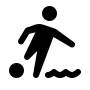 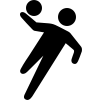 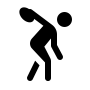 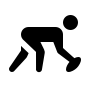 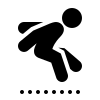 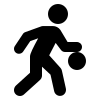 Catégorie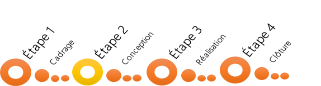 À DESTINATION DES DIRIGEANTS DES CLUBS PARTICIPANTSjj mmmm aaaa00 h 00Nom Stade /GymnaseVILLENom prénom responsableTél.MélGénéralités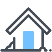 les objectifs du tournoi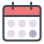 la(les) date(s) de la rencontrela(les) date(s) de la rencontre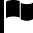 si le tournoi est homologué par une fédération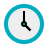 les horaires du tournoile contrôle des inscriptions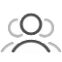 le public concerné et le détail des catégoriesles horaires du tournoile début des rencontres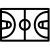 le(s) lieu(x)les horaires du tournoila clôture du tournoi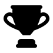 les modalités de récompense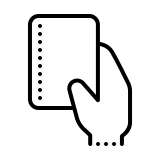 le responsable de l’organisationNOM Prénom : Tél. : Mail :le responsable de l’organisationNOM Prénom : Tél. : Mail :Engagement et Inscriptions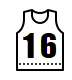 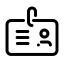 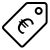 Nombre d’équipes engagéesDescription 
du processus d’inscriptionTarif de l’engagementNombre de joueurs engagésModalités d’inscriptionModalités de règlementNombre de joueurs par équipeDate limite d’inscriptionNombre de remplaçantsLieu de contrôle 
des engagements
le jour du tournoiHeure de contrôle 
des engagements
le jour du tournoiDéroulement du tournoi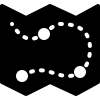 Plan du siteZone d’échauffementZone de jeu / Parcours / TerrainsZone d’échauffementZone de jeu / Parcours / TerrainsZone d’échauffementZone de jeu / Parcours / TerrainsZone d’échauffementZone de jeu / Parcours / TerrainsZone d’échauffementZone de jeu / Parcours / TerrainsZone d’échauffementZone de jeu / Parcours / Terrains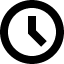 Horaire de présentation des équipes sur le terrainHoraire de présentation des équipes sur le terrainHoraire de présentation des équipes sur le terrainHoraire de présentation des équipes sur le terrainPénalités au classement 
en cas de retardPénalités au classement 
en cas de retardPénalités au classement 
en cas de retard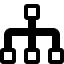 Type de tournoiNombre de phasesNombre d’équipes/de joueursNombre de terrainType de tournoiNombre de phasesNombre d’équipes/de joueursNombre de terrainTemps de jeu Temps de pause entre 
les rencontres/les matchsTemps de jeu Temps de pause entre 
les rencontres/les matchsPlanning des matchs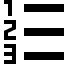 Modalités de classementPoints attribuésPhase de classement – Phase éliminatoireModalités de classementPoints attribuésPhase de classement – Phase éliminatoireModalités de classementPoints attribuésPhase de classement – Phase éliminatoireModalités de classementPoints attribuésPhase de classement – Phase éliminatoireModalités de classementPoints attribuésPhase de classement – Phase éliminatoireModalités de classementPoints attribuésPhase de classement – Phase éliminatoireModalités de classementPoints attribuésPhase de classement – Phase éliminatoire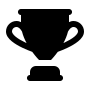 Résultats et récompenses
(Affichage – Horaire – Lieu – Durée)Résultats et récompenses
(Affichage – Horaire – Lieu – Durée)Résultats et récompenses
(Affichage – Horaire – Lieu – Durée)Résultats et récompenses
(Affichage – Horaire – Lieu – Durée)Résultats et récompenses
(Affichage – Horaire – Lieu – Durée)Résultats et récompenses
(Affichage – Horaire – Lieu – Durée)Résultats et récompenses
(Affichage – Horaire – Lieu – Durée)Règlement de jeuRègle éco-citoyenneOrganisation des ressources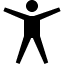 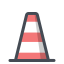 Ressources 
humainesRessources 
matérielles / logistiquesBénévoles / salariés du clubBénévoles des autres clubs(effectif – rôle)Arbitres (effectif – niveau)Commission(s) sportive(s)(composition-rôle)Zone d’échauffementZone de repasParc équipementOccupation –Fonctionnement
 des vestiairesListes de matériels à charge 
des joueurs ou des équipes inscrites Chasubles à disposition 
des joueurs et des équipesMaillot des équipes(prévoir 2 jeux de couleurs différentes)Couverts – Gobelets – Bouteille écologiqueSécuritéCirculation des véhicules Zone de parking 
Sécurisation du parcours sur la voie publique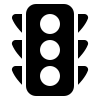 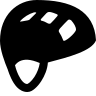 Consignes de sécurité particulièrequant aux personnes et quant à l’utilisation du matérielMédecin sur l’évènement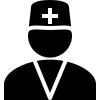 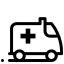 Poste de secoursPersonnes habilités SST – PSE …Fédération Française de Sauvetage et de secourismeServices annexes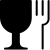 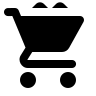 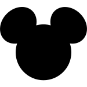 Buvette – RestaurationGouter - CollationVente de produits dérivésAutres actions ou animations complémentaires(objectifs – descriptifs – partenaires)